Prebold, 7.2.2019ŠPORTNA ZVEZA PREBOLD OBJAVLJAR AZ P I SZA PREDLAGANJE KANDIDATOV ZA PRIZNANJE "ŠPORTNIK LETA 2018 OBČINE PREBOLD "I.Kandidate za priznanja lahko predlagajo športna društva in klubi, druge športne organizacije, družbe, javni zavodi in občani Občine Prebold. Pisni predlogi morajo vsebovati osnovne podatke o kandidatu, podrobno utemeljitev in dokumentacijo o doseženih športnih rezultatih ter fotografije. Zaželeni so tudi video-posnetki.II.Priznanje za športne dosežke v letu 2018  lahko prejmejo športniki s stalnim bivališčem na območju Občine Prebold in športniki, ki so člani društev, ki imajo sedež na območju Občine Prebold. 
Priznanja se podeljujejo za naslednja področja:vrhunski mednarodni dosežekpomemben tekmovalni dosežek v športuživljenjsko delo v športu in izjemen prispevek pri razvoju športa v občini Prebold.Priznanja lahko prejme:najboljša moška ali ženska ekipa,najboljši športnik veteran ali športnica veteranka,najboljša športnica ali športnik,najobetavnejši mladi športnik (do dopolnjenega 15. leta starosti),za življenjsko delo,posebno priznanje. III.Predloge kandidatov za priznanje je treba poslati ali dostaviti v zaprti kuverti na naslov: Športna  zveza Prebold, Hmeljarska cesta 3, 3312 Prebold s pripisom »Športnik leta 2018« ter obvezno tudi na elektronski naslov v wordu:szprebold@gmail.com. Predloge kandidatov za izbor športnika leta 2018 je potrebno posredovati najkasneje do ponedeljka, 4. marca  2019. Več in obrazci na spletni strani szprebold.si ali telefonu: 031 722 250.
Prireditev športnik leta s podelitvijo priznanj bo predvidoma v sredo, 20. marca 2019 ob 18h v Športni dvorani OŠ Prebold.Športna zveza Prebold                                                                               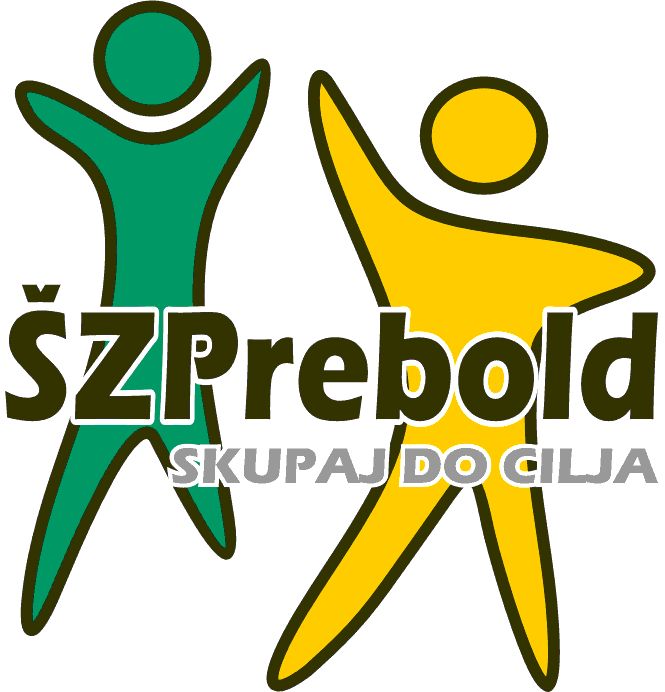 Športna zveza Prebold 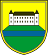             OBČINA PREBOLD 